                                                                                                               проект № 1016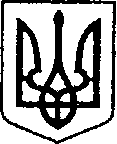                                                                                               УКРАЇНА                         від 13.10.2020р.                                                                                                                                                                                                                                                                                                                                                      ЧЕРНІГІВСЬКА ОБЛАСТЬ    Н І Ж И Н С Ь К А    М І С Ь К А    Р А Д А            сесія VII скликання   Р І Ш Е Н Н Явід  ______________  2020 р.	          м. Ніжин	                           № Про внесення в перелік земельних ділянокнесільськогосподарського призначення, щопідлягають продажу власникам об’єктів нерухомогомайна, розміщеного на цих ділянках    Відповідно до статей 25, 26, 42, 59, 60, 73 Закону України «Про місцеве самоврядування в Україні», Земельного кодексу України,    Регламенту Ніжинської міської ради Чернігівської області, затвердженим рішенням Ніжинської міської ради Чернігівської області VII скликання від    24 листопада 2015 року №1-2/2015 (зі змінами), керуючись рішенням Ніжинської міської ради від 26.09.2018 року  № 5-43/2018 «Про визначення відсоткового розміру авансового внеску вартості земельних ділянок за нормативною грошовою оцінкою»,  міська рада вирішила:                1. Внести в перелік земельних ділянок несільськогосподарського призначення, що підлягають продажу власникам об’єктів нерухомого майна, розміщеного на цих ділянках, земельну ділянку:           1.1.  Земель промисловості, транспорту, зв’язку, енергетики, оборони та іншого призначення  для розміщення та експлуатації основних, підсобних і допоміжних будівель та споруд підприємств переробної,                                машинобудівної та іншої промисловості, площею 0,0900 га за адресою:                                                                 вул. Графська, 5, м. Ніжин Чернігівської області (кадастровий номер 7410400000:01:017:0132), яка використовується на підставі договору оренди землі  від 08.11.2016р., для розміщення нежитлових будівель, які є власністю Манжай Людмили Петрівни  згідно договору купівлі-продажу будівлі господарчої бази від 20.08.2001р. № 2-1005.          1.2.  Земель промисловості, транспорту, зв’язку, енергетики, оборони та іншого призначення для розміщення та експлуатації основних, підсобних і допоміжних будівель та споруд підприємств переробної, машинобудівної та іншої промисловості,  площею 0,0721  га за адресою:  вул. Графська, 5,  м. Ніжин  (кадастровий номер 7410400000:01:017:0130), яка використовується на підставі договору оренди земельної ділянки від 08.11.2016р., для розміщення нежитлових будівель, які є власністю               Манжай Людмили Петрівни  згідно договору купівлі-продажу будівлі господарчої бази від 20.08.2001р. № 2-1005.               1.3.  Земель промисловості, транспорту, зв’язку, енергетики, оборони та іншого призначення для розміщення та експлуатації основних, підсобних і допоміжних будівель та споруд підприємств переробної, машинобудівної та іншої промисловості,   площею 0,0567 га за адресою: вул. Графська, 5,  м. Ніжин  (кадастровий номер 7410400000:01:017:0131), яка використовується на підставі договору оренди земельної ділянки від 02.04.2020р., для розміщення нежитлових будівель, яка є власністю  Молоденкової Ольги Геннадіївни згідно договору дарування частки нежитлових будівель  від 08.11.2019 року № 1104.                    2. Фінансування робіт з проведення експертної грошової оцінки даних земельних ділянок здійснюється за рахунок внесеного покупцем авансу у розмірі 15 % вартості земельної ділянки, визначеної за нормативною грошовою оцінкою земельної ділянки.                   3. Начальнику управління комунального майна та земельних відносин Ніжинської міської ради  Онокало  І.А. забезпечити оприлюднення даного рішення на офіційному сайті Ніжинської міської ради протягом п’яти робочих днів з дня його прийняття.                                 4. Організацію виконання даного рішення покласти на першого заступника міського голови  з питань діяльності виконавчих органів ради  Олійника Г.М., управління комунального майна та земельних відносин Ніжинської міської ради.                    5.  Контроль за виконанням даного рішення покласти на постійну комісію з питань земельних відносин, будівництва, архітектури, інвестиційного розвитку міста та децентралізації.   Міський голова         				                                 А.В. Лінник 